В целях подготовки к отопительному периоду 2019 – 2020 годов, в соответствии с Федеральными законами от 06.10.2003 № 131-ФЗ «Об общих принципах организации местного самоуправления в Российской Федерации», от 27.07.2010 № 190-ФЗ «О теплоснабжении», Положением об оценке готовности электро- и теплоснабжающих организаций к работе в осенне-зимний период (СО 153-34.08.105-2004), утвержденным министром промышленности и энергетики Российской Федерации 25.08.2004, Правилами оценки готовности к отопительному периоду, утвержденными приказом Министерства энергетики Российской Федерации от 12.03.2013 № 103 (далее – Правила), на основании Устава городаПОСТАНОВЛЯЮ:Утвердить состав комиссии по проверке готовности организаций жилищно-коммунального хозяйства и энергетики города Зеленогорска к отопительному периоду 2019 – 2020 годов (далее – комиссия) согласно приложению № 1 к настоящему постановлению.Утвердить Программу проведения проверки готовности к отопительному периоду 2019 – 2020 годов (далее – Программа проведения проверки) согласно приложению № 2 к настоящему постановлению.Утвердить график проведения проверок готовности теплоснабжающих и теплосетевых организаций, потребителей тепловой энергии к эксплуатации в зимний период 2019 – 2020 годов согласно приложению № 3 к настоящему постановлению.Комиссии провести проверку готовности к отопительному периоду 2019 – 2020 годов в соответствии с Программой проведения проверки.Юридическим лицам независимо от организационно-правовых форм и индивидуальным предпринимателям, осуществляющим деятельность по управлению многоквартирными домами (далее – управляющие организации), товариществам собственников жилья (далее – ТСЖ), товариществам собственников недвижимости (далее – ТСН), жилищным кооперативам или иным специализированным потребительским кооперативам, осуществляющим управление многоквартирными домами, обеспечить:В срок до 02.07.2019 представление в комиссию перечня работ по подготовке многоквартирных домов к эксплуатации в отопительный период 2019 – 2020 годов в соответствии с приложением № 4 к настоящему постановлению.В срок до 03.09.2019 формирование аварийного запаса материалов для объектов жилищного фонда на отопительный период 2019 – 2020 годов.В срок до 03.09.2019 окончание подготовки объектов жилищного фонда к отопительному периоду 2019 – 2020 годов.Управляющим организациям обеспечить привлечение к осуществлению общественного контроля председателей советов многоквартирных домов в целях усиления контроля за качеством работ по подготовке жилищного фонда к отопительному периоду 2019 – 2020 годов.Образовательным, медицинским организациям и организациям культуры провести подготовку объектов теплопотребления к отопительному периоду в соответствии с перечнем работ согласно приложению № 4 к настоящему постановлению.Потребителям тепловой энергии на территории города Зеленогорска, системы отопления которых подключены к централизованной системе теплоснабжения, обеспечить готовность зданий в соответствии с требованиями пункта 16 Правил.МКУ «Заказчик» осуществлять ежемесячный сбор, обобщение и предоставление   информации о ходе подготовки объектов жилищного фонда к отопительному периоду 2019 – 2020 годов в министерство промышленности, энергетики и жилищно-коммунального хозяйства Красноярского края, службу строительного надзора и жилищного контроля Красноярского края, Отдел городского хозяйства Администрации ЗАТО г. Зеленогорска.МУП ТС, МУП ЭС, ООО «ТЭК-45»:- в срок до 20.05.2019 представить в комиссию перечень работ по подготовке объектов к эксплуатации в зимний период 2019 – 2020 годов в соответствии с приложением № 5 к настоящему постановлению;- в срок до 16.09.2019 выполнить формирование аварийного запаса материалов для нужд жилищно-коммунального хозяйства города на отопительный период 2019 – 2020 годов.МУП ТС, ООО «ТЭК-45»: - в срок до 02.09.2019 обеспечить устранение замечаний Ростехнадзора по результатам проверок; - в срок до 02.09.2019 закончить устранение повреждений, выявленных по результатам опрессовок тепловых сетей.МУП ТС в срок до 24.06.2019 разработать режимную карту работы тепловых сетей на отопительный период 2019 – 2020 годов с предоставлением ее потребителям.Рекомендовать ООО «ТЭК-45» обеспечить создание утвержденного нормативного запаса угля. Настоящее постановление вступает в силу в день, следующий за днем его опубликования в газете «Панорама».Контроль за выполнением настоящего постановления на первого заместителя Главы ЗАТО г. Зеленогорска по жилищно-коммунальному хозяйству, архитектуре и градостроительству.Приложение № 1 к постановлению Администрации ЗАТО г. Зеленогорскаот 	23.04.2019   №  	73-п 	 Состав комиссиипо проверке готовности организаций жилищно-коммунального хозяйства 
и энергетики города Зеленогорска к отопительному периоду 2019 – 2020 годовПриложение № 2 к постановлению Администрации ЗАТО г. Зеленогорскаот 	23.04.2019   №  	73-п 	Программапроведения проверки готовности к отопительному к отопительному периоду 2019 – 2020 годовЛица, подлежащие проверке:- управляющие организации, ТСЖ, ТСН, жилищные кооперативы или иные специализированные потребительские кооперативы, осуществляющие управление многоквартирными домами;- образовательные организации;- организации культуры;- медицинские организации;-торговые организации;- МУП ТС, МУП ЭС, ООО «ТЭК-45».Объекты, подлежащие проверке:- многоквартирные дома;- объекты образования;- объекты культуры;- объекты здравоохранения;- объекты торговли.Сроки проведения проверки: с 01.08.2019 по 31.08.2019.Документы, проверяемые в ходе проведения проверки:- документы, подтверждающие осуществление мероприятий, предусмотренных пунктами 12, 13, 14 Положения об оценке готовности электро- и теплоснабжающих организаций к работе в осенне-зимний период (СО 153-34.08.105-2004), утвержденного министром промышленности и энергетики Российской Федерации 25.08.2004;- документы, подтверждающие выполнение мероприятий в соответствии с пунктами 13, 16 Правил оценки готовности к отопительному периоду, утвержденных приказом Министерства энергетики Российской Федерации от 12.03.2013 № 103.Приложение № 3 к постановлению Администрации ЗАТО г. Зеленогорскаот 	23.04.2019   №  	73-п 	Графикпроведения проверок готовности теплоснабжающих и теплосетевых организаций, потребителей тепловой энергии 
к эксплуатации в зимний период 2019 – 2020 годовПриложение № 4 к постановлению Администрации ЗАТО г. Зеленогорскаот 	23.04.2019   №  	73-п 	Необходимый перечень работ по подготовке многоквартирных домов, образовательных, медицинских организаций и организаций культуры к эксплуатации к отопительному периоду 2019 – 2020 годовРуководитель       (организации)			(подпись)				Ф.И.О.«	»					 2019		(дата составления перечня)Приложение № 5 к постановлению Администрации ЗАТО г. Зеленогорскаот 	23.04.2019   №  	73-п 	Необходимый перечень работпо подготовке ресурсоснабжающих и электросетевых организаций к эксплуатации в зимний период 2019 – 2020 годовРуководитель       (организации)			(подпись)				Ф.И.О.«	»					 2019		(дата составления перечня)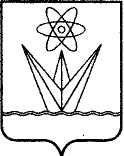 АДМИНИСТРАЦИЯЗАКРЫТОГО АДМИНИСТРАТИВНО – ТЕРРИТОРИАЛЬНОГО ОБРАЗОВАНИЯ  ГОРОДА ЗЕЛЕНОГОРСКА КРАСНОЯРСКОГО КРАЯП О С Т А Н О В Л Е Н И ЕАДМИНИСТРАЦИЯЗАКРЫТОГО АДМИНИСТРАТИВНО – ТЕРРИТОРИАЛЬНОГО ОБРАЗОВАНИЯ  ГОРОДА ЗЕЛЕНОГОРСКА КРАСНОЯРСКОГО КРАЯП О С Т А Н О В Л Е Н И ЕАДМИНИСТРАЦИЯЗАКРЫТОГО АДМИНИСТРАТИВНО – ТЕРРИТОРИАЛЬНОГО ОБРАЗОВАНИЯ  ГОРОДА ЗЕЛЕНОГОРСКА КРАСНОЯРСКОГО КРАЯП О С Т А Н О В Л Е Н И ЕАДМИНИСТРАЦИЯЗАКРЫТОГО АДМИНИСТРАТИВНО – ТЕРРИТОРИАЛЬНОГО ОБРАЗОВАНИЯ  ГОРОДА ЗЕЛЕНОГОРСКА КРАСНОЯРСКОГО КРАЯП О С Т А Н О В Л Е Н И ЕАДМИНИСТРАЦИЯЗАКРЫТОГО АДМИНИСТРАТИВНО – ТЕРРИТОРИАЛЬНОГО ОБРАЗОВАНИЯ  ГОРОДА ЗЕЛЕНОГОРСКА КРАСНОЯРСКОГО КРАЯП О С Т А Н О В Л Е Н И Е    23.04.2019г. Зеленогорскг. Зеленогорск№   73-пО подготовке к отопительному периоду 2019 – 2020 годовО подготовке к отопительному периоду 2019 – 2020 годовГлава ЗАТО г. Зеленогорска М.В. СперанскийПредседатель комиссии:Председатель комиссии:Камнев С.В.- первый заместитель Главы ЗАТО 
г. Зеленогорска по жилищно-коммунальному хозяйству, архитектуре и градостроительству;заместитель председателя комиссии:заместитель председателя комиссии:Шмелев А.Б.- начальник Отдела городского хозяйства Администрации ЗАТО г. Зеленогорска;члены комиссии:Вычужанина Е.П.- директор Муниципального казённого учреждения «Служба единого заказчика-застройщика»;Тольга В.В.- депутат Совета депутатов ЗАТО 
г. Зеленогорска (по согласованию);Тюрюханов О.Б.- директор Муниципального казенного учреждения «Служба по делам гражданской обороны и чрезвычайным ситуациям»;Филонов С.П.- представитель единой теплоснабжающей организации, главный инженер Муниципального унитарного предприятия тепловых сетей 
г. Зеленогорска;представитель Енисейского управления Федеральной службы по экологическому, технологическому и атомному надзору (по согласованию).представитель Енисейского управления Федеральной службы по экологическому, технологическому и атомному надзору (по согласованию).№Объекты, подлежащие проведению проверки готовности к отопительному периоду Срок проведения проверкиОрганизация, осуществляющая эксплуатацию объектаОбъекты теплоснабжающих и теплосетевых организацийОбъекты теплоснабжающих и теплосетевых организацийОбъекты теплоснабжающих и теплосетевых организацийОбъекты теплоснабжающих и теплосетевых организаций1.Котельная ООО «ТЭК-45»02.09.2019 – 20.09.2019ООО «ТЭК-45»2.Тепловые сети 10.09.2019 – 20.09.2019МУП ТСОбъекты потребителей тепловой энергииОбъекты потребителей тепловой энергииОбъекты потребителей тепловой энергииОбъекты потребителей тепловой энергии1.Жилищный фонд г. Зеленогорска 01.08.2019 – 30.08.2019МУП ГЖКУ, ООО «ЖКУ», ООО «Зеленый двор», 
ООО УК «ТОиР», 
ООО УК «СОЮЗ», 
ООО «Теплый дом»,ТСЖ «Альтернатива»,ТСЖ «КРЕПОСТЬ»,ТСЖ «Альянс»,ТСН «Бастион»,ТСН «Молодежный»2.Объекты образования01.08.2019 – 30.08.2019Управление образования Администрации ЗАТО 
г. Зеленогорска3.Объекты культуры01.08.2019 – 30.08.2019Муниципальное казенное учреждение «Комитет по делам культуры и молодежной политики города Зеленогорска»4.Объекты здравоохранения01.08.2019 – 30.08.2019ФГБУ ФСНКЦ ФМБА России КБ № 42Объекты торговлиОбъекты торговлиОбъекты торговлиОбъекты торговли5.Магазин «Элита» (ул. Мира, 36а)01.08.2019 – 30.08.2019ООО «Элита»5.Супермаркет «Елисеевский» 
(ул. Парковая, д.64а)01.08.2019 – 30.08.2019ООО «Элита»5.Магазин «Бирюса», ул. Мира, д.6Д01.08.2019 – 30.08.2019ООО «Элита»6.Магазин «Радуга» ул. Заводская, 2а01.08.2019 – 30.08.2019ООО «Радуга»7.Здание магазина № 22 (бывший 
м-н «Роза») ул. Калинина, д.18Б01.08.2019 – 30.08.2019ООО «АИС»8.Кафе «Парус» ул. Набережная, 6401.08.2019 – 30.08.2019ООО кафе «Парус»9.Магазин «Дом обуви» (ул.Ленина,14)01.08.2019 – 30.08.2019ООО магазин «Дом обуви»10.Здание ул. Калинина, д. 1401.08.2019 – 30.08.2019ООО магазин «Мебель»11.Теплый склад магазина «Сибирский»01.08.2019 – 30.08.2019ООО «Визит-М»12.Кафе «Грот»01.08.2019 – 30.08.2019ООО «Визит-М»12.Магазин «БУМ» 
(ул. Первостроителей, 53)01.08.2019 – 30.08.2019ООО «Визит-М»12.Магазин «Все для дома» 
(ул. Бортникова, 50) 01.08.2019 – 30.08.2019ООО «Визит-М»12.Магазин «Заря» (ул. Шолохова,9)01.08.2019 – 30.08.2019ООО «Визит-М»12.Магазин «Рассвет» (ул.Бортникова,40)01.08.2019 – 30.08.2019ООО «Визит-М»12.Магазин «Сибирский» 
(ул. Первостроителей, 54)01.08.2019 – 30.08.2019ООО «Визит-М»12.Магазин «Родина» (ул. Строителей,1)01.08.2019 – 30.08.2019ООО «Визит-М»12.Дом быта «Прогресс» 
(ул. Первостроителей, 52)01.08.2019 – 30.08.2019ООО магазин «Темп»13.Магазин № 28 (ул.Бортникова,14)01.08.2019 – 30.08.2019ООО «ЛесоТехноЛизинг»14.Здание гипермаркета «Аллея», 
ул. Песчаная, 201.08.2019 – 30.08.2019АО «АМК-фарма»15.Магазин (ул. Мира, 48а)01.08.2019 – 30.08.2019ООО «Смена»16.Магазин (ул. Парковая, 12)01.08.2019 – 30.08.2019ООО «Техносервис»16.Магазин «Лето» (ул. Набережная, 62) 01.08.2019 – 30.08.2019ООО «Техносервис»17.Здание магазина «Репка», 
ул. Гагарина, д.501.08.2019 – 30.08.2019ООО «Форт-Нокс»18.Здание столовой, ул. Советская, д.501.08.2019 – 30.08.2019ООО «ДМ Трейдинг»№ п/пНаименование работДата начала работ Дата окончания работАдрес объектаАдрес объектаАдрес объектаАдрес объекта1.Промывка систем отопления 2.Промывка элеваторных узлов3.Опрессовка систем отопления4.Ремонт и ревизия элеваторных узлов5.Ремонт приборов отопления и перегруппировка радиаторов 6.Ремонт запорной арматуры7.Ремонт и теплоизоляция труб8.Ершение канализации 9.Ревизия задвижек10.Отключение поливочного водопровода11.Ремонт дверных полотен12.Ремонт остекления13.Ремонт слуховых и подвальных окон 14.Утепление швов стеновых панелей15.Ремонт шиферной кровли16.Ремонт мягкой кровли17.Ремонт тамбуров18.Ремонт отмосток19.Ремонт световой электропроводки20.Ремонт силовой электропроводки21.Ремонт вводных устройств22.Ремонт электрощитовых23.Ремонт электродвигателей№ п/пНаименование работДата начала работ Дата окончания работ